THE SOUTH COAST ORCHID CLUB OF SOUTH AUSTRALIA INC.MEETING TIMES AND LOCATIONSNo meetings in JanuaryMAIN GROUPOn the 1st Wednesday of each Month atMarion Warradale Uniting Church Hall:9 – 11 Township Road, Marion 5043Learners:	7:15pmMeeting:		8.00pmDAY TIME GROUPOn the 2nd Thursday of each month at: Lou Kesting Hall, Dover Square,Off Broadway, South BrightonMeeting:		2.00pmSOUTHERN REGIONAL GROUPOn the 3rd Sunday of each month at:Carrickalinga House, 17-19 Torrens Street, Victor HarborLearners:		1:15pmMeeting:		2:00pmAII meetings welcome visitorsMembership of the Orchid Club 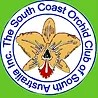 entitles you to:Regular programs by specialist guest speakersMonthly Orchid Gazette.The opportunity to exhibit in shows & any meetings of the Club.The opportunity to self and buy plants.Learners GroupsNetworking with Orchid GrowersSUBSCRIPTION RATESJoint Membership		$38.00 Single Membership		$30.00Junior Membership		$22.00RURAL / INTERSTATE MEMBERSHIPJoint Membership 		$34.00Single Membership		$28.00THE SOUTH COAST ORCHID CLUB OF SOUTH AUSTRALIA INC.C I - The Secretary PO BOX 1060 FLAGSTAFF HILL SA 5046Email;	scocsa@outlook.comWeb:	scocsa.netPhone:	08 8381 4420THE SOUTH COAST ORCHID CLUB OF SOUTH AUSTRALIA INC.Club Membership ApplicationI /We / Mr I Mrs /Ms	………………………………Name to be shown on Club Badge……………………………………………………………………..Address	……………………………………………………………………………………………….…………………………	Postcode	…….Phone		……………………………………….Mobile	………………………………………Email 	……………………………………………..My I Our Division for Show Purposes………………………………………………………………(Only necessary' where you are amember of another Orchid Club)And my Show Number is			 Signature 				 Date			